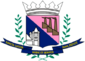 PREFEITURA MUNICIPAL DE SANTA LUZIACONCURSO PÚBLICO DA SECRETARIA MUNICIPAL DE EDUCAÇÃO         O Prefeito Municipal de Santa Luzia/MG, Sr. Christiano Augusto Xavier Ferreira, no uso de  suas  atribuições  legais, torna   público o  VIII  ATO DE            NOMEAÇÕES   DO  CONCURSO  PÚBLICO   DA   EDUCAÇÃO, CONFORME  EDITAL  Nº 01 / 2019, de acordo com o  cronograma  abaixo:1ª RETIFICAÇÃO DO CRONOGRAMAPREFEITURA MUNICIPAL DE SANTA LUZIACONCURSO PÚBLICO DA SECRETARIA MUNICIPAL DE EDUCAÇÃOSanta Luzia, 21 de Março de  2022.CARGOCLASSIFICAÇÃOCLASSIFICAÇÃOENTREGA DOCUMENTOS/ EXAMES MÉDICOSPUBLICAÇÃO APTOS PARA REALIZAREM PERÍCIA MÉDICA/ TORNAR SEM EFEITORESULTADO APTO/ INAPTO PERÍCIA MÉDICA / TORNAR SEM EFEITOPOSSEPOSSEESCOLHA VAGAESCOLHA VAGAENTRADA EM EXERCÍCIOCARGOAMPLA CONCORRÊNCIAPCDENTREGA DOCUMENTOS/ EXAMES MÉDICOSPUBLICAÇÃO APTOS PARA REALIZAREM PERÍCIA MÉDICA/ TORNAR SEM EFEITORESULTADO APTO/ INAPTO PERÍCIA MÉDICA / TORNAR SEM EFEITOPOSSEPOSSEESCOLHA VAGAESCOLHA VAGAENTRADA EM EXERCÍCIOCARGOAMPLA CONCORRÊNCIAPCDENTREGA DOCUMENTOS/ EXAMES MÉDICOSPUBLICAÇÃO APTOS PARA REALIZAREM PERÍCIA MÉDICA/ TORNAR SEM EFEITORESULTADO APTO/ INAPTO PERÍCIA MÉDICA / TORNAR SEM EFEITODATAHORÁRIODATAHORÁRIOENTRADA EM EXERCÍCIOPROFESSOR - PEB II406 A 505-17/03/2022 a  14/04/2022(Ampla concorrência)-21/03/2022 a  14/04/2022 (PCD)18/04/202204/05/202205/05/202214:00 h06/05/20228:30 h09/05/2022PEB III  - LÍNGUA PORTUGUESA13 A 20-17/03/2022 a  14/04/2022(Ampla concorrência)-21/03/2022 a  14/04/2022 (PCD)18/04/202204/05/202205/05/20229:00 h06/05/202210:30 h09/05/2022PEB III - GEOGRAFIA03 A 05-17/03/2022 a  14/04/2022(Ampla concorrência)-21/03/2022 a  14/04/2022 (PCD)18/04/202204/05/202205/05/20229:00 h06/05/202210:30 h09/05/2022PEB III - INGLÊS02 A 06-17/03/2022 a  14/04/2022(Ampla concorrência)-21/03/2022 a  14/04/2022 (PCD)18/04/202204/05/202205/05/20229:00 h06/05/202210:30 h09/05/2022PEB III - CIÊNCIAS06 A 08-17/03/2022 a  14/04/2022(Ampla concorrência)-21/03/2022 a  14/04/2022 (PCD)18/04/202204/05/202205/05/20229:00 h06/05/202210:30 h09/05/2022PEB III – ENSINO RELIGIOSO02 E 03-17/03/2022 a  14/04/2022(Ampla concorrência)-21/03/2022 a  14/04/2022 (PCD)18/04/202204/05/202205/05/20229:00 h06/05/202210:30 h09/05/2022CARGOCLASSIFICAÇÃOCLASSIFICAÇÃOENTREGA DOCUMENTOS/ EXAMES MÉDICOSPUBLICAÇÃO APTOS PARA REALIZAREM PERÍCIA MÉDICA/ TORNAR SEM EFEITORESULTADO APTO/ INAPTO PERÍCIA MÉDICA / TORNAR SEM EFEITOPOSSEPOSSEESCOLHA VAGAESCOLHA VAGAENTRADA EM EXERCÍCIOCARGOAMPLA CONCORRÊNCIAPCDENTREGA DOCUMENTOS/ EXAMES MÉDICOSPUBLICAÇÃO APTOS PARA REALIZAREM PERÍCIA MÉDICA/ TORNAR SEM EFEITORESULTADO APTO/ INAPTO PERÍCIA MÉDICA / TORNAR SEM EFEITODATAHORÁRIODATAHORÁRIOENTRADA EM EXERCÍCIOPEB III – EDUCAÇÃO FÍSICA35 A 44-17/03/2022 a  14/04/2022(Ampla concorrência)-21/03/2022 a  14/04/2022 (PCD)18/04/202204/05/202205/05/20229:00 h06/05/202210:30 h09/05/2022PEB III - HISTÓRIA10 A 12217/03/2022 a  14/04/2022(Ampla concorrência)-21/03/2022 a  14/04/2022 (PCD)18/04/202204/05/202205/05/20229:00 h06/05/202210:30 h09/05/2022PEB III – MATEMÁTICA12 A 14-17/03/2022 a  14/04/2022(Ampla concorrência)-21/03/2022 a  14/04/2022 (PCD)18/04/202204/05/202205/05/20229:00 h06/05/202210:30 h09/05/2022PEB III – ARTE/ARTES04 A 06-17/03/2022 a  14/04/2022(Ampla concorrência)-21/03/2022 a  14/04/2022 (PCD)18/04/202204/05/202205/05/20229:00 h06/05/202210:30 h09/05/2022AUXILIAR DE SECRETARIA46 A 754 A 717/03/2022 a  14/04/2022(Ampla concorrência)-21/03/2022 a  14/04/2022 (PCD)18/04/202204/05/202205/05/202210:30 h09/05/20228:30 h10/05/2022EEB - SUPERVISOR PEDAGÓGICO92 A 101-17/03/2022 a  14/04/2022(Ampla concorrência)-21/03/2022 a  14/04/2022 (PCD)18/04/202204/05/202205/05/202210:30 h09/05/20228:30 h10/05/2022AUXILIAR DE SERVIÇO EDUCACIONAL177 A 276-17/03/2022 a  14/04/2022(Ampla concorrência)-21/03/2022 a  14/04/2022 (PCD)18/04/202204/05/202205/05/202215:30 h09/05/202214:00 h10/05/2022